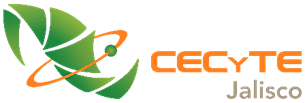 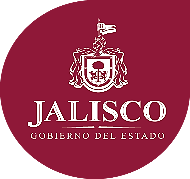 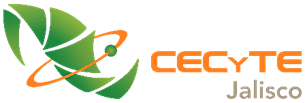 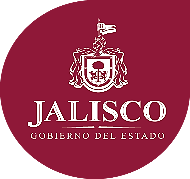 Estimados miembros del comité de vinculaciónCon un cordial saludo, les hacemos una cordial invitación a la reunión del comité de vinculación a realizarse el 20 de junio a las 08:00 am en la sala de lectura del CECYTEJ Plantel La Duraznera (Tlaquepaque)En espera de contar con su valiosa participación, me despido.A T E N T A M E N T E“2017, Año del Centenario de la Promulgación de la Constitución Política de los Estados unidos Mexicanos, de la Constitución Política del Estado Libre y Soberano de Jalisco y del Natalicio de Juan Rulfo”.GABINO RAMIREZ ESCOBARPresidente comité de VinculaciónOrden del díaBienvenida y mensaje del Presidente del comité de vinculación Sr. Gabino Ramírez Escobar   Presentación de los integrantes del   quórum.Intervención del Lic. Cesar Hermosillo Hernández, Director del plantelParticipación de docentes para establecer el plan y proyectos a seguir.Concretar proyectos y establecer  comisiones.Tareas pendientesFirma de minuta